                     Slovné úlohy pre Davidka.1.Deti bývajú na farme. Naháňali prasiatka na dvore. Janko chytil 5 prasiatok. Dominik chytil 12 prasiatok. Koľko prasiatok chytili Janko a Dominik spolu?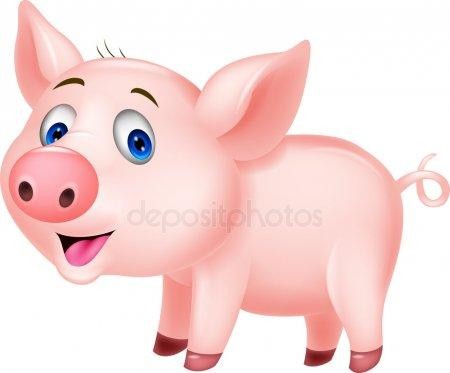 Janko			 Dominik			 Spolu 	Janko a  	  2.Farmári majú na farme aj kravy. Farmár Milan má na farme štrnásť kráv. Farmár Peťo má na farme 6 kráv. Koľko kráv majú spolu na farme farmár Milan aj farmár Peťo?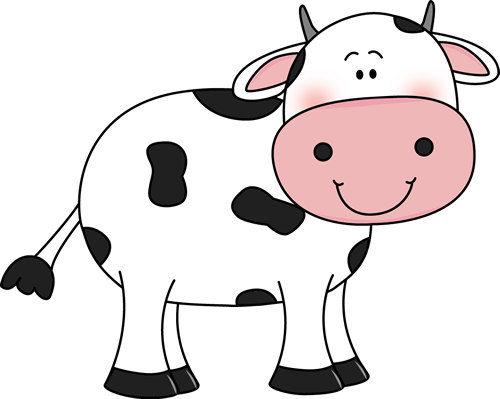 farmár Milan  			 farmár Peťo  		 Spolu  	Farmár Milan a farmár  	3.Bolo slnečné ráno. Dievčatá Zuzka a Dorotka zbierali vajíčka, ktoré nakládli sliepky. Zuzka nazbierala 10 vajíčok. Dorotka nazbierala deväť vajíčok. Koľko vajíčok nazbierali dievčatá spolu?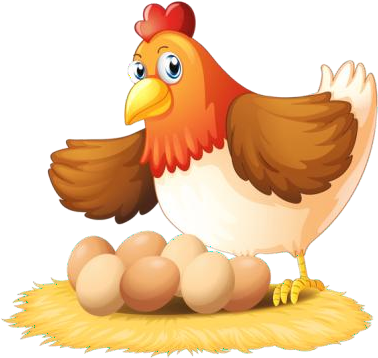 Zuzka			 Dorotka			 Spolu  	Zuzka a Dorotka   	                                                                                            -2-4.Kamarátom na farme sa vyliahli kuriatka. Kuriatka boli pekné žlté. U Tomiho sa vyliahlo až 15 kuriatok. U Kamila sa vyliahli iba dve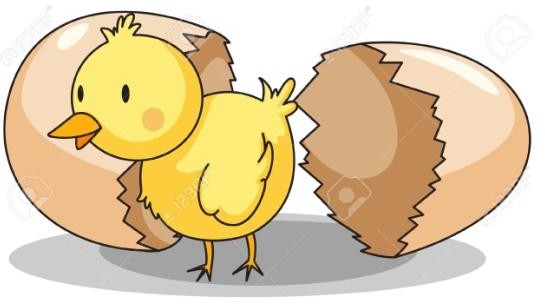 kuriatka. Koľko kuriatok sa vyliahlo u Tomiho aj u Kamila spolu?U Tomiho  			 U Kamila  		 Spolu 	U Tomiho a Kamila sa  	 5.Mačky na dvore chytali myši. Obe mačky sa tešili. Mačka Micka chytila iba štyri myši. Kocúr Fúzik chytil až 9 myší. Koľko myší chytili spolu na dvore mačka Micka aj kocúr Fúzik?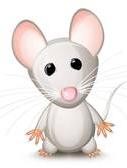 mačka Micka 			 kocúr Fúzik  		 Spolu  	Mačka Micka a kocúr   	  6.Chlapci sa hrali spolu na farme u starých rodičov. Keď sa hrali našli dážďovky a tak hľadali aj ďalšie.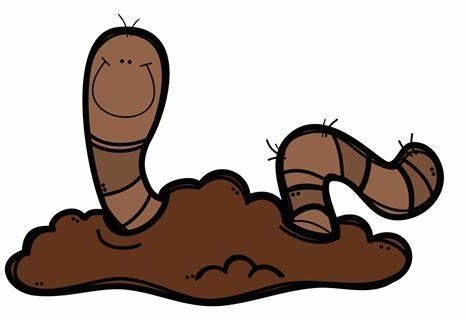 Dážďovky ale boli schované v zemi. Vilo našiel 7 dážďoviek. Denis našiel až deväť dážďoviek. Koľko dážďoviek našli v zemi chlapci spolu?Vilo			 Denis			 Spolu  		Vilo a  	